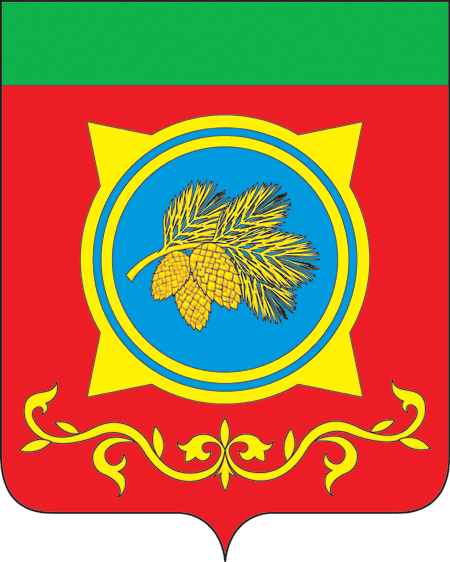 Российская ФедерацияРеспублика ХакасияАдминистрация Таштыпского района Республики Хакасия        ПОСТАНОВЛЕНИЕ04.05.2023 г.                                                с.Таштып                                               № 214О внесении изменений в приложение к постановлению Администрации Таштыпского района от 19.08.2022г. №353 «Об утверждении муниципальной программы «Экологическая безопасность Таштыпского района»	Руководствуясь постановлением Администрации Таштыпского района от 25.04.2019 г. №175 «О порядке разработки, утверждения, приостановке (корректировки), реализации и оценки эффективности муниципальных программ Таштыпского района», руководствуясь п.3 ч.1 ст.29 Устава Таштыпского района от 24.06.2005 г., Администрация Таштыпского района постановляет:1. Внести изменения в приложение к постановлению Администрации Таштыпского района от 19.08.2022г. №353 «Об утверждении муниципальной программы «Экологическая безопасность Таштыпского района», изложив его в новой редакции (прилагается).2. Начальнику общего отдела Администрации Таштыпского района  Е.Т. Мамышевой, обеспечить опубликование настоящего постановления на официальном сайте Администрации Таштыпского района.3.  Контроль за исполнением настоящего постановления оставляю за собой.Глава Таштыпского района                                                                              Н.В. ЧебодаевПриложение к постановлению          Администрации Таштыпского района                                                                                   от 04.05.2023 г.  № 214Муниципальная программа Таштыпского района «Экологическая безопасность Таштыпского района »ПАСПОРТ      Муниципальной программы Таштыпского района «Экологическая безопасность Таштыпского района»1. Общая характеристика сферы реализации муниципальной программы «Экологическая безопасность Таштыпского района », в том числе анализ основных проблем в указанной сфере и прогноз ее развитияОдним из ключевых направлений развития Таштыпского района является повышение уровня и качества жизни населения. Высокое качество жизни и здоровья населения, а также устойчивое экономическое развитие района могут быть обеспечены только при условии сохранения природных систем и поддержания соответствующего качества окружающей среды. Для этого необходимо формировать и последовательно реализовывать единую политику в области экологии, направленную на охрану окружающей среды и рациональное использование природных ресурсов.Сложившаяся на сегодняшний день на территории Таштыпского района критическая ситуация в области образования, использования, обезвреживания, хранения и захоронения отходов ведет к опасному загрязнению окружающей среды, нерациональному использованию природных ресурсов, экономическому ущербу и представляет реальную угрозу здоровью населения. Кроме того, на территории  Таштыпского района находится большое количество природных водоисточников, нуждающихся в облагораживании, установлении режима охраны и контроля использования занимаемых ими территорий.Муниципальная программа «Экологическая безопасность Таштыпского района» содержит ряд мероприятий, направленных на решение важных задач в сфере охраны окружающей среды и рационального природопользования на территории Таштыпского района, осуществление которых будет способствовать обеспечению экологической безопасности, защите территорий и населения района от негативного воздействия отходов на окружающую среду.В случае роста объемов бюджетного финансирования вопросов охраны окружающей среды процесс перехода к экологически эффективному развитию существенно ускорится как за счет разработки и коммерциализации новых технологий в сфере ресурсосбережения, реализации практических мероприятий, направленных на снижение негативного воздействия отходов производства и потребления, к 2027 году возможно существенное сокращение удельных уровней негативного воздействия отраслей, оказывающих наибольшее негативное воздействие на окружающую среду.В связи с затратностью большинства планируемых мероприятий и продолжительностью сроков их реализации, решение обозначенных выше проблем возможно только программно-целевым методом, предполагающим ориентацию деятельности на достижение поставленных целей.2. Приоритеты муниципальной политики в сфере реализации муниципальной программы, цели, задачиОбеспечение экологической безопасности окружающей среды и населения в сфере обращения с отходами является приоритетным направлением социально-экономического развития Республики Хакасия в соответствии с Законом Республики Хакасия от 12.02.2020  г. N01-ЗРХ «Об утверждении Стратегии социально-экономического развития Республики Хакасия до 2030 года», утвержденной Верховным Советом Республики Хакасия от 29.01.2020 г.Правовым основанием разработки программы является пункты 9, 14 статьи 15 Федерального закона от 06.10.2003 №131-ФЗ (ред. от 15.02.2016) «Об общих принципах организации местного самоуправления в Российской Федерации».Исходя из стратегических приоритетов, основными целями муниципальной программы «Экологическая безопасность Таштыпского района» являются:	совершенствование системы обращения с отходами производства и потребления и уменьшение текущего негативного воздействия отходов на окружающую среду и здоровье населения;	обеспечение населения чистой питьевой водой, безопасная эксплуатация и охрана источников нецентрализованного водоснабжения  общего пользования — родников.Для достижения цели предусматривается решение следующих основных задач:  предотвращение и снижение загрязнения окружающей среды при образовании и размещении отходов производства и потребления на территории Таштыпского района.обустройство, лабораторный анализ и паспортизация источников нецентрализованного водоснабжения общего пользования — родников на территории Таштыпского района.В соответствии с поставленными задачами планируется достижение целевых индикаторов и показателей.3. Сроки реализации муниципальной программы в целом, контрольные этапы и сроки их реализации с указанием промежуточных показателейСрок реализации муниципальной программы — с 2023 по 2027 годы. Муниципальная программа реализуется в один этап, так как программные мероприятия будут выполняться в течение всего периода действия муниципальной программы.4. Перечень основных мероприятийОсновные мероприятия муниципальной программы реализуются в рамках соответствующих подпрограмм.Перечень подпрограмм в разрезе задач муниципальной программы и объем их финансирования представлен в таблице 1.Таблица 1.5. Обоснование ресурсного обеспеченияФинансирование мероприятий муниципальной программы осуществляется за счет средств  муниципального бюджета Таштыпского района и республиканского бюджета Республики ХакасияВ рамках муниципальной программы предусматривается реализация 2-х подпрограмм: «Развитие системы обращения с отходами производства и потребления на территории Таштыпского района»; «Организация обследования и обустройство родников на территории Таштыпского района».В целом на реализацию муниципальной программы в период 2023-2027 годов планируется затратить  11 152,2  тыс. рублей. 6. Перечень целевых показателейДостижение целей, установленных муниципальной программой, обусловлено решением комплекса задач, обеспечивающего достижение целевых показателей в области образования, использования, обезвреживания, хранения и захоронения отходов и улучшения санитарно-эпидемиологического состояния источников нецентрализованного водоснабжения  общего пользования — родников.Сведения о целевых показателях (индикаторах) реализации муниципальной программы и их значения отражены в таблице 2.Таблица 2.ПаспортПодпрограммы «Развитие системы обращения с отходами производства и потребления на территории Таштыпского района»Общая характеристикаОтходы производства и потребления являются одним из главных потенциальных факторов загрязнения окружающей среды, поэтому их безопасное размещение и утилизация выходит на первый план в экологическом оздоровлении окружающей среды.До 2010г. на территории Таштыпского района, тонны опасных отходов размещались на 22 не обустроенных объектах размещения отходов на площади 15,3 га. Общий объем накопленных свалочных масс превышает 200 000 м3. Эксплуатация практически всех объектов размещения отходов осуществляется с нарушением экологических и санитарно-гигиенических норм и правил, что способствует загрязнению атмосферного воздуха вредными химическими веществами (сероводород, индол, скатол и т.п.). Инфильтрат, содержащий вредные химические и биохимические препараты, загрязняет почвенный слой, попадает в грунтовые воды, а затем в открытые водоемы.Данные объекты, так называемые «временные свалки ТКО» на сегодняшний день являются несанкционированными объектами  размещения отходов в связи с вступлением в законную силу Постановления Правительства Республики Хакасия от 09.03.2010г. №115 «О признании утратившими силу некоторых постановлений Правительства Республики Хакасия в области охраны окружающей среды и природопользования». Все несанкционированные свалки подлежат ликвидации, так как должны создаваться полигоны ТКО, а занимаемые ими территории подлежат рекультивации. Однако же процесс создания полигонов для малонаселенных пунктов явление достаточно нерациональное ввиду экономической невыгодности для муниципального образования. Отсюда следует, что на сегодняшний день, наиболее выгодным вариантом будет строительство площадок накопления ТКО. 1.2 Приоритеты муниципальной политики в сфере реализации муниципальной подпрограммы, цели, задачиВыбор приоритетов подпрограммы определен в соответствии с Законом Республики Хакасия от 12.02.2020  г. N01-ЗРХ «Об утверждении Стратегии социально-экономического развития Республики Хакасия до 2030 года», утвержденной Верховным Советом Республики Хакасия от 29.01.2020 г.Правовым основанием разработки программы является пункт 14 статьи 15 Федерального закона от 06.10.2003 №131-ФЗ (ред. От 15.02.2016) «Об общих принципах организации местного самоуправления в Российской Федерации».Исходя из стратегических приоритетов, основными целями муниципальной программы «Экологическая безопасность Таштыпского района» являются:- совершенствование системы обращения с отходами производства и потребления и уменьшение текущего негативного воздействия отходов на окружающую среду и здоровье населения;Для достижения цели предусматривается решение следующей основной задачи:  - предотвращение и снижение загрязнения окружающей среды при образовании и размещении отходов производства и потребления на территории Таштыпского района.В соответствии с поставленной задачей планируется достижение целевых индикаторов и показателей.1.3 Сроки реализации муниципальной подпрограммы в целом, контрольные этапы и сроки их реализации с указанием промежуточных показателейСрок реализации муниципальной подпрограммы — с 2023 по 2027 годы. Муниципальная подпрограмма реализуется в один этап, так как подпрограммные мероприятия будут выполняться в течение всего периода действия муниципальной подпрограммы.1.4. Перечень основных мероприятийОсновные мероприятия муниципальной подпрограммы реализуются в рамках достижения цели подпрограммы.Перечень задач муниципальной программы и объем их финансирования представлен в таблице 3.Таблица 3.1.5. Обоснование ресурсного обеспеченияФинансирование мероприятий муниципальной подпрограммы осуществляется за счет средств республиканского бюджета Республики Хакасия, средств бюджета муниципального образования Таштыпский район.В рамках муниципальной подпрограммы предусматривается реализация 7-ми мероприятий: «Ликвидация несанкционированных свалок по Таштыпскому району», «Обустройство площадок ТКО», «Приобретение контейнеров для сбора ТКО», «Разработка проектно-сметной документации по рекультивации несанкционированной свалки с. Таштып,  Таштыпского района, Республики Хакасия», «Установление информационных щитов для информирования населения», «Издание информационных материалов с целью экологического просвещения», «Разработка проектной документации санитарно-защитной зоны скотомогильника Таштыпского района и получение экспертного заключения на разработанный проект».В целом на реализацию муниципальной подпрограммы в период 2023-2027 годов планируется затратить 11121,2 тыс. рублей, средств муниципального бюджета 502,2 тыс. рублей.1.6. Перечень целевых показателейДостижение целей, установленных муниципальной подпрограммой, обусловлено решением основной задачи, обеспечивающим достижение целевых показателей в области образования, использования, обезвреживания, хранения и захоронения отходов.Сведения о целевых показателях (индикаторах) реализации муниципальной подпрограммы и их значения отражены в таблице 4.Таблица 4.ПаспортПодпрограммы «Организация обследования и обустройство родников на территории Таштыпского района» 2.1 Общая характеристикаВ представлениях различных традиционных культур существуют свои правила общения, обращения с водными источниками: разнообразные ритуалы, ограничения, запреты.  С водой связаны ритуалы очищения и излечения. Веками доказано, что чистая родниковая вода исцеляет многие болезни, увеличивает продолжительность жизни.  Большинство рек и водоемов порождаются именно такими источниками. Они имеют большое значение в питании поверхностных водоемов, поддержании водного баланса суши и сохранении стабильности биоценозов. Некоторые родники представляют собой уникальные природные памятники, имеющие значительную  ценность. Родники, кроме того, являются стратегическими объектами природы. При возникновении ЧС они смогут служить естественными источниками питьевой воды для населения. Вновь открытые родники можно ввести в водохозяйственный оборот.На территории  Таштыпского района находится большое количество природных источников воды. Издавна жители района предпочитают пользоваться родниковой водой, но в настоящее время всё чаще звучит тревога о загрязнении и данного вида пресных вод. Лишившись чистых природных источников воды, можно ещё больше усложнить ситуацию, качество которой оставляет желать лучшего. На сегодняшний день многие, часто посещаемые, родники на территории района не обустроены, не ведется исследование загрязнения подземных вод вредными веществами: нефтепродуктами, взвешенными веществами, химикатами. Отсутствуют сведения о химическом составе известных источников. Низок уровень экологической грамотности населения. Не ведется мониторинг качества питьевых ресурсов, состояния здоровья населения, связанного с употреблением воды с повышенным содержанием вредных веществ. Отсутствует законодательное закрепление статуса родников, пропаганды среди населения знаний и навыков по вопросам охраны источников от загрязнений.Состояние обеспечения населения качественной питьевой водой оценивается  в настоящее время как крайне слабое. Главной причиной этого, является прежде всего, не освоенность месторождений, отсутствие представления о ресурсном потенциале  питьевых подземных вод, их минерализованных  и целебных свойствах и это следует считать как социально – экологическим упущением, с учетом которого необходима целенаправленная разработка выделения из общих ресурсов маломинерализованных вод, оценка ресурсов и прогноз состояния вод именно питьевого качества.Природные родники вода которых выходит на поверхность самопроизвольно под естественным природным давлением, в которую нет доступа примесям, обладает целебными свойствами.Пить родниковую воду полезно, потому что: благодаря естественной фильтрации она сохраняет свои качества, структуру и свойства, в ней много кислорода, ее не надо кипятить. 2.2 Приоритеты муниципальной политики в сфере реализации муниципальной подпрограммы, цели и задачиВыбор приоритетов подпрограммы определен в соответствии со Схемой территориального планирования Таштыпского района, утвержденной Решением Совета депутатов Таштыпского района от 20.11.2012 N 74.Правовым основанием разработки программы является пункт 9 статьи 15 Федерального закона от 06.10.2003 №131-ФЗ (ред. от 15.02.2016) «Об общих принципах организации местного самоуправления в Российской Федерации».Исходя из стратегических приоритетов, основными целями муниципальной подпрограммы является:- обеспечение населения чистой питьевой водой, безопасная эксплуатация и охрана источников нецентрализованного водоснабжения  общего пользования — родников.Для достижения цели предусматривается решение следующей основной задачи:  - обустройство, лабораторный анализ и паспортизация источников нецентрализованного водоснабжения общего пользования — родников на территории Таштыпского района.В соответствии с поставленными задачами планируется достижение целевых индикаторов и показателей.2.3 Сроки реализации муниципальной подпрограммы в целом, контрольные этапы и сроки их реализации с указанием промежуточных показателейСрок реализации муниципальной подпрограммы — с 2023 по 2027 годы. Муниципальная подпрограмма реализуется в один этап, так как подпрограммные мероприятия будут выполняться в течение всего периода действия муниципальной подпрограммы.2.4 Перечень основных мероприятийОсновные мероприятия муниципальной подпрограммы реализуются в рамках достижения цели подпрограммы.Перечень подпрограмм в разрезе задач муниципальной подпрограммы и объем их финансирования представлен в таблице 5.Таблица 5.2.5 Обоснование ресурсного обеспеченияФинансирование мероприятий муниципальной программы осуществляется за счет средств бюджета муниципального образования Таштыпский район.В рамках муниципальной подпрограммы предусматривается реализация 2-х мероприятий: «Проведение обследований родниковых вод на соответствие санитарным нормам, применяя методы лабораторного исследования»; «Обустройство и паспортизация родников».В целом на реализацию муниципальной подпрограммы в период 2023-2027 годов планируется затратить 0,0 тыс. рублей.2.6 Перечень целевых показателейДостижение целей, установленных муниципальной подпрограммой, обусловлено решением задачи, обеспечивающим достижение целевых показателей в области улучшения санитарно-эпидемиологического состояния источников нецентрализованного водоснабжения  общего пользования — родников.Сведения о целевых показателях (индикаторах) реализации муниципальной подпрограммы и их значения отражены в таблице 6.Таблица 6.Начальник общего отдела                                                                          Е.Т. МамышеваОтветственный исполнительОтдел по работе с межселенной территорией, охране окружающей среды и природопользованию Администрации Таштыпского районаСоисполнителиУправление муниципальным имуществом Администрации Таштыпского  районаПодпрограммы1. Развитие системы обращения с отходами производства и потребления на территории Таштыпского района.2. Организация обследования и обустройство родников на территории Таштыпского района.Цель- совершенствование системы обращения с отходами производства и потребления и уменьшение текущего негативного воздействия отходов на окружающую среду и здоровье населения;- обеспечение населения чистой питьевой водой, безопасная эксплуатация и охрана источников нецентрализованного водоснабжения  общего пользования — родников.Задачи- предотвращение и снижение загрязнения окружающей среды при образовании и размещении отходов производства и потребления на территории Таштыпского района; - обустройство, лабораторный анализ и паспортизация источников нецентрализованного водоснабжения общего пользования — родников  на территории Таштыпского района.Целевые показатели-  ликвидация несанкционированных свалок по Таштыпскому району, ед.:2023 год —  5 ед.2024 год —  0 ед.2025 год —  0 ед.2026 год — 0 ед.2027 год — 0 ед.- разработка проектно-сметной документации по рекультивации несанкционированной свалки с. Таштып,  Таштыпского района, Республики Хакасия, ед.:2023 год —  1 ед.2024 год —  0 ед.2025 год —  0 ед.2026 год — 0 ед.2027 год — 0 ед.Этапы и сроки реализации2023-2027 годы (этапы не предусматриваются)Объемы финансовых ресурсовОбщий объем финансирования мероприятий  составляет 11 152,2 тыс. рублей, из них: из средств бюджета Таштыпского района:2023 год –403,2 тыс. руб.2024 год  - 20,0 тыс. руб.2025 год  - 20,0 тыс. руб.2026 год  - 0,0 тыс. руб.2027 год - 0,0 тыс. руб.из средств бюджета Республики Хакасия:2023 год  - 10709,0 тыс. руб.2024 год - 0,0 тыс. руб.2025 год - 0,0 тыс. руб.2026 год - 0,0 тыс. руб.2027 год - 0,0 тыс. руб.Ожидаемые результаты реализации- ликвидировано несанкционированных свалок по Таштыпскому району, на конец 2027 года – 5 ед.;- разработано проектно-сметной документации по рекультивации несанкционированной свалки с. Таштып,  Таштыпского района, Республики Хакасия, на конец 2027 года – 1 ед. № п/пНаименование подпрограммыИсточник финансированияОбъем финансирования по годам, тыс. руб.Объем финансирования по годам, тыс. руб.Объем финансирования по годам, тыс. руб.Объем финансирования по годам, тыс. руб.Объем финансирования по годам, тыс. руб.Объем финансирования по годам, тыс. руб.Объем финансирования по годам, тыс. руб.Объем финансирования по годам, тыс. руб.Объем финансирования по годам, тыс. руб.Объем финансирования по годам, тыс. руб.Объем финансирования по годам, тыс. руб.Объем финансирования по годам, тыс. руб.№ п/пНаименование подпрограммыИсточник финансированиявсеговсего20232023202420242025202520262026202720271234455667788991. Задача «Предотвращение и снижение загрязнения окружающей среды при образовании и размещении отходов производства и потребления на территории Таштыпского района»1. Задача «Предотвращение и снижение загрязнения окружающей среды при образовании и размещении отходов производства и потребления на территории Таштыпского района»1. Задача «Предотвращение и снижение загрязнения окружающей среды при образовании и размещении отходов производства и потребления на территории Таштыпского района»1. Задача «Предотвращение и снижение загрязнения окружающей среды при образовании и размещении отходов производства и потребления на территории Таштыпского района»1. Задача «Предотвращение и снижение загрязнения окружающей среды при образовании и размещении отходов производства и потребления на территории Таштыпского района»1. Задача «Предотвращение и снижение загрязнения окружающей среды при образовании и размещении отходов производства и потребления на территории Таштыпского района»1. Задача «Предотвращение и снижение загрязнения окружающей среды при образовании и размещении отходов производства и потребления на территории Таштыпского района»1. Задача «Предотвращение и снижение загрязнения окружающей среды при образовании и размещении отходов производства и потребления на территории Таштыпского района»1. Задача «Предотвращение и снижение загрязнения окружающей среды при образовании и размещении отходов производства и потребления на территории Таштыпского района»1. Задача «Предотвращение и снижение загрязнения окружающей среды при образовании и размещении отходов производства и потребления на территории Таштыпского района»1. Задача «Предотвращение и снижение загрязнения окружающей среды при образовании и размещении отходов производства и потребления на территории Таштыпского района»1. Задача «Предотвращение и снижение загрязнения окружающей среды при образовании и размещении отходов производства и потребления на территории Таштыпского района»1. Задача «Предотвращение и снижение загрязнения окружающей среды при образовании и размещении отходов производства и потребления на территории Таштыпского района»1. Задача «Предотвращение и снижение загрязнения окружающей среды при образовании и размещении отходов производства и потребления на территории Таштыпского района»1. Задача «Предотвращение и снижение загрязнения окружающей среды при образовании и размещении отходов производства и потребления на территории Таштыпского района»1.1«Развитие системы обращения с отходами производства и потребления на территории Таштыпского района»:ликвидация несанкционированных свалок по Таштыпскому районуфедеральный бюджет0000000000001.1«Развитие системы обращения с отходами производства и потребления на территории Таштыпского района»:ликвидация несанкционированных свалок по Таштыпскому районуреспубликанский бюджет Республики Хакасия4866,444866,444866,444866,44000000001.1«Развитие системы обращения с отходами производства и потребления на территории Таштыпского района»:ликвидация несанкционированных свалок по Таштыпскому районумуниципальный бюджет Таштыпского района 129,2 129,289,289,220,020,020,020,000001.2                                                                                                                                                                                                                             «Развитие системы обращения с отходами производства и потребления на территории Таштыпского района»:разработка проектно-сметной документации по рекультивации несанкционированной свалки с. Таштып,  Таштыпского района, Республики Хакасияфедеральный бюджет0000000000001.2                                                                                                                                                                                                                             «Развитие системы обращения с отходами производства и потребления на территории Таштыпского района»:разработка проектно-сметной документации по рекультивации несанкционированной свалки с. Таштып,  Таштыпского района, Республики Хакасияреспубликанский бюджет Республики Хакасия5842,565842,565842,565842,56000000001.2                                                                                                                                                                                                                             «Развитие системы обращения с отходами производства и потребления на территории Таштыпского района»:разработка проектно-сметной документации по рекультивации несанкционированной свалки с. Таштып,  Таштыпского района, Республики Хакасиямуниципальный бюджет Таштыпского района59,059,059,059,0000000001.3Работа бульдозера на несанкционированной свалке по расчистке и буртовке мусора.  Федеральный бюджет0000000000001.3Работа бульдозера на несанкционированной свалке по расчистке и буртовке мусора.  Республиканский бюджет Республики Хакасия0000000000001.3Работа бульдозера на несанкционированной свалке по расчистке и буртовке мусора.  муниципальный бюджет Таштыпского района255,0255,0255,0255,0Итого по задаче Итого по задаче Итого по задаче 11152,211152,211112,211112,220,020,020,020,000002. Задача «Обустройство, лабораторный анализ и паспортизация источников нецентрализованного водоснабжения общего пользования — родников на территории Таштыпского района»2. Задача «Обустройство, лабораторный анализ и паспортизация источников нецентрализованного водоснабжения общего пользования — родников на территории Таштыпского района»2. Задача «Обустройство, лабораторный анализ и паспортизация источников нецентрализованного водоснабжения общего пользования — родников на территории Таштыпского района»2. Задача «Обустройство, лабораторный анализ и паспортизация источников нецентрализованного водоснабжения общего пользования — родников на территории Таштыпского района»2. Задача «Обустройство, лабораторный анализ и паспортизация источников нецентрализованного водоснабжения общего пользования — родников на территории Таштыпского района»2. Задача «Обустройство, лабораторный анализ и паспортизация источников нецентрализованного водоснабжения общего пользования — родников на территории Таштыпского района»2. Задача «Обустройство, лабораторный анализ и паспортизация источников нецентрализованного водоснабжения общего пользования — родников на территории Таштыпского района»2. Задача «Обустройство, лабораторный анализ и паспортизация источников нецентрализованного водоснабжения общего пользования — родников на территории Таштыпского района»2. Задача «Обустройство, лабораторный анализ и паспортизация источников нецентрализованного водоснабжения общего пользования — родников на территории Таштыпского района»2. Задача «Обустройство, лабораторный анализ и паспортизация источников нецентрализованного водоснабжения общего пользования — родников на территории Таштыпского района»2. Задача «Обустройство, лабораторный анализ и паспортизация источников нецентрализованного водоснабжения общего пользования — родников на территории Таштыпского района»2. Задача «Обустройство, лабораторный анализ и паспортизация источников нецентрализованного водоснабжения общего пользования — родников на территории Таштыпского района»2. Задача «Обустройство, лабораторный анализ и паспортизация источников нецентрализованного водоснабжения общего пользования — родников на территории Таштыпского района»2. Задача «Обустройство, лабораторный анализ и паспортизация источников нецентрализованного водоснабжения общего пользования — родников на территории Таштыпского района»2. Задача «Обустройство, лабораторный анализ и паспортизация источников нецентрализованного водоснабжения общего пользования — родников на территории Таштыпского района»2.1Организация обследования и обустройство родников на территории Таштыпского района федеральный бюджетфедеральный бюджет000000000002.1Организация обследования и обустройство родников на территории Таштыпского района республиканский бюджет Республики Хакасияреспубликанский бюджет Республики Хакасия000000000002.1Организация обследования и обустройство родников на территории Таштыпского района муниципальный бюджет Таштыпского районамуниципальный бюджет Таштыпского района00000000000№ п/пНаименование показателяЕдиница измеренияЕдиница измеренияЗначение показателя по годамЗначение показателя по годамЗначение показателя по годамЗначение показателя по годамЗначение показателя по годамЗначение показателя по годамЗначение показателя по годамЗначение показателя по годамЗначение показателя по годамЗначение показателя по годамЗначение показателя по годамЗначение показателя по годамИтоговое значениеИтоговое значение№ п/пНаименование показателяЕдиница измеренияЕдиница измеренияЗначение базового годаЗначение базового годаПланируемые показатели по годамПланируемые показатели по годамПланируемые показатели по годамПланируемые показатели по годамПланируемые показатели по годамПланируемые показатели по годамПланируемые показатели по годамПланируемые показатели по годамПланируемые показатели по годамПланируемые показатели по годамИтоговое значениеИтоговое значение№ п/пНаименование показателяЕдиница измеренияЕдиница измеренияЗначение базового годаЗначение базового года2023202320242024202520252026202620272027Итоговое значениеИтоговое значение123344556677889911111. Задача «Предотвращение и снижение загрязнения окружающей среды при образовании и размещении отходов производства и потребления на территории Таштыпского района»1. Задача «Предотвращение и снижение загрязнения окружающей среды при образовании и размещении отходов производства и потребления на территории Таштыпского района»1. Задача «Предотвращение и снижение загрязнения окружающей среды при образовании и размещении отходов производства и потребления на территории Таштыпского района»1. Задача «Предотвращение и снижение загрязнения окружающей среды при образовании и размещении отходов производства и потребления на территории Таштыпского района»1. Задача «Предотвращение и снижение загрязнения окружающей среды при образовании и размещении отходов производства и потребления на территории Таштыпского района»1. Задача «Предотвращение и снижение загрязнения окружающей среды при образовании и размещении отходов производства и потребления на территории Таштыпского района»1. Задача «Предотвращение и снижение загрязнения окружающей среды при образовании и размещении отходов производства и потребления на территории Таштыпского района»1. Задача «Предотвращение и снижение загрязнения окружающей среды при образовании и размещении отходов производства и потребления на территории Таштыпского района»1. Задача «Предотвращение и снижение загрязнения окружающей среды при образовании и размещении отходов производства и потребления на территории Таштыпского района»1. Задача «Предотвращение и снижение загрязнения окружающей среды при образовании и размещении отходов производства и потребления на территории Таштыпского района»1. Задача «Предотвращение и снижение загрязнения окружающей среды при образовании и размещении отходов производства и потребления на территории Таштыпского района»1. Задача «Предотвращение и снижение загрязнения окружающей среды при образовании и размещении отходов производства и потребления на территории Таштыпского района»1. Задача «Предотвращение и снижение загрязнения окружающей среды при образовании и размещении отходов производства и потребления на территории Таштыпского района»1. Задача «Предотвращение и снижение загрязнения окружающей среды при образовании и размещении отходов производства и потребления на территории Таштыпского района»1. Задача «Предотвращение и снижение загрязнения окружающей среды при образовании и размещении отходов производства и потребления на территории Таштыпского района»1. Задача «Предотвращение и снижение загрязнения окружающей среды при образовании и размещении отходов производства и потребления на территории Таштыпского района»1. Задача «Предотвращение и снижение загрязнения окружающей среды при образовании и размещении отходов производства и потребления на территории Таштыпского района»1. Задача «Предотвращение и снижение загрязнения окружающей среды при образовании и размещении отходов производства и потребления на территории Таштыпского района»1.1Ликвидация несанкционированных свалок по Таштыпскому районуединицединиц005500000000551.2Разработка проектно-сметной документации по рекультивации несанкционированной свалки с. Таштып,  Таштыпского района, Республики Хакасияединицединиц001100000000112. Задача «Обустройство, лабораторный анализ и паспортизация источников нецентрализованного водоснабжения общего пользования — родников на территории Таштыпского района»2. Задача «Обустройство, лабораторный анализ и паспортизация источников нецентрализованного водоснабжения общего пользования — родников на территории Таштыпского района»2. Задача «Обустройство, лабораторный анализ и паспортизация источников нецентрализованного водоснабжения общего пользования — родников на территории Таштыпского района»2. Задача «Обустройство, лабораторный анализ и паспортизация источников нецентрализованного водоснабжения общего пользования — родников на территории Таштыпского района»2. Задача «Обустройство, лабораторный анализ и паспортизация источников нецентрализованного водоснабжения общего пользования — родников на территории Таштыпского района»2. Задача «Обустройство, лабораторный анализ и паспортизация источников нецентрализованного водоснабжения общего пользования — родников на территории Таштыпского района»2. Задача «Обустройство, лабораторный анализ и паспортизация источников нецентрализованного водоснабжения общего пользования — родников на территории Таштыпского района»2. Задача «Обустройство, лабораторный анализ и паспортизация источников нецентрализованного водоснабжения общего пользования — родников на территории Таштыпского района»2. Задача «Обустройство, лабораторный анализ и паспортизация источников нецентрализованного водоснабжения общего пользования — родников на территории Таштыпского района»2. Задача «Обустройство, лабораторный анализ и паспортизация источников нецентрализованного водоснабжения общего пользования — родников на территории Таштыпского района»2. Задача «Обустройство, лабораторный анализ и паспортизация источников нецентрализованного водоснабжения общего пользования — родников на территории Таштыпского района»2. Задача «Обустройство, лабораторный анализ и паспортизация источников нецентрализованного водоснабжения общего пользования — родников на территории Таштыпского района»2. Задача «Обустройство, лабораторный анализ и паспортизация источников нецентрализованного водоснабжения общего пользования — родников на территории Таштыпского района»2. Задача «Обустройство, лабораторный анализ и паспортизация источников нецентрализованного водоснабжения общего пользования — родников на территории Таштыпского района»2. Задача «Обустройство, лабораторный анализ и паспортизация источников нецентрализованного водоснабжения общего пользования — родников на территории Таштыпского района»2. Задача «Обустройство, лабораторный анализ и паспортизация источников нецентрализованного водоснабжения общего пользования — родников на территории Таштыпского района»2. Задача «Обустройство, лабораторный анализ и паспортизация источников нецентрализованного водоснабжения общего пользования — родников на территории Таштыпского района»2. Задача «Обустройство, лабораторный анализ и паспортизация источников нецентрализованного водоснабжения общего пользования — родников на территории Таштыпского района»2.1Количество обустроенных родниковКоличество обустроенных родниковед.ед.0011000000001Ответственный исполнительОтдел по работе с межселенной территорией, охране окружающей среды и природопользованию Администрации Таштыпского района;СоисполнителиУправление муниципальным имуществом Администрации Таштыпского  района;ЦельСовершенствование системы обращения с отходами производства и потребления и уменьшение текущего негативного воздействия отходов на окружающую среду и здоровье населения;ЗадачаПредотвращение и снижение загрязнения окружающей среды при образовании и размещении отходов производства и потребления на территории Таштыпского района Целевые показатели-  ликвидация несанкционированных свалок по Таштыпскому району, ед.;2023 год —  5 ед.2024 год —  0 ед.2025 год —  0 ед.2026 год — 0 ед.2027 год — 0 ед.- разработка проектно-сметной документации по рекультивации несанкционированной свалки с. Таштып,  Таштыпского района, Республики Хакасия, ед.:2023 год —  1 ед.2024 год —  0 ед.2025 год —  0 ед.2026 год — 0 ед.2027 год — 0 ед.Этапы и сроки реализации2023-2027 годы (этапы не предусматриваются)Объемы финансовых ресурсовОбщий объем финансирования мероприятий  составляет 11 152,2 тыс. рублей, из них: из средств бюджета Таштыпского района:2023 год – 403,2 тыс. руб.2024 год  - 20,0 тыс. руб.2025 год  - 20,0 тыс. руб.2026 год  - 0,0 тыс. руб.2027 год – 0,0 тыс. руб.из средств бюджета Республики Хакасия:2023 год  - 10709,0 тыс. руб.2024 год – 0,0 тыс. руб.2025 год – 0,0 тыс. руб.2026 год – 0,0 тыс. руб.2027 год – 0,0 тыс. руб.Ожидаемые результаты реализации- ликвидировано несанкционированных свалок по Таштыпскому району, на конец 2027 года – 5 ед.;- разработано проектно-сметной документации по рекультивации несанкционированной свалки с. Таштып,  Таштыпского района, Республики Хакасия, на конец 2027 года – 1 ед.№ п/пНаименование мероприятияИсточник финансированияОбъем финансирования по годам, тыс. руб.Объем финансирования по годам, тыс. руб.Объем финансирования по годам, тыс. руб.Объем финансирования по годам, тыс. руб.Объем финансирования по годам, тыс. руб.Объем финансирования по годам, тыс. руб.Ответственный исполнитель№ п/пНаименование мероприятияИсточник финансированиявсего20232024202520262027Ответственный исполнитель123456789101. Задача «Предотвращение и снижение загрязнения окружающей среды при образовании и размещении отходов производства и потребления на территории Таштыпского района»1. Задача «Предотвращение и снижение загрязнения окружающей среды при образовании и размещении отходов производства и потребления на территории Таштыпского района»1. Задача «Предотвращение и снижение загрязнения окружающей среды при образовании и размещении отходов производства и потребления на территории Таштыпского района»1. Задача «Предотвращение и снижение загрязнения окружающей среды при образовании и размещении отходов производства и потребления на территории Таштыпского района»1. Задача «Предотвращение и снижение загрязнения окружающей среды при образовании и размещении отходов производства и потребления на территории Таштыпского района»1. Задача «Предотвращение и снижение загрязнения окружающей среды при образовании и размещении отходов производства и потребления на территории Таштыпского района»1. Задача «Предотвращение и снижение загрязнения окружающей среды при образовании и размещении отходов производства и потребления на территории Таштыпского района»1. Задача «Предотвращение и снижение загрязнения окружающей среды при образовании и размещении отходов производства и потребления на территории Таштыпского района»1. Задача «Предотвращение и снижение загрязнения окружающей среды при образовании и размещении отходов производства и потребления на территории Таштыпского района»1. Задача «Предотвращение и снижение загрязнения окружающей среды при образовании и размещении отходов производства и потребления на территории Таштыпского района»1.1Ликвидация несанкционированных свалок по Таштыпскому районуфедеральный бюджет000000Отдел по работе с межселенной территорией Администрации Таштыпского района, нач. отделаКарлов А.Г., 1.1Ликвидация несанкционированных свалок по Таштыпскому районуреспубликанский бюджет Республики Хакасия4866,444866,440000Отдел по работе с межселенной территорией Администрации Таштыпского района, нач. отделаКарлов А.Г., 1.1Ликвидация несанкционированных свалок по Таштыпскому районумуниципальный бюджет Таштыпского района129,289,220,020,000Отдел по работе с межселенной территорией Администрации Таштыпского района, нач. отделаКарлов А.Г., 1.2Разработка проектно-сметной документации по рекультивации несанкционированной свалки с. Таштып,  Таштыпского района, Республики Хакасияфедеральный бюджет000000Отдел по работе с межселенной территорией Администрации Таштыпского района, нач. отделаКарлов А.Г., УМИ Администрации Таштыпского  района, руководитель Султреков А.М.1.2Разработка проектно-сметной документации по рекультивации несанкционированной свалки с. Таштып,  Таштыпского района, Республики Хакасияреспубликанский бюджет Республики Хакасия5842,565842,560000Отдел по работе с межселенной территорией Администрации Таштыпского района, нач. отделаКарлов А.Г., УМИ Администрации Таштыпского  района, руководитель Султреков А.М.1.2Разработка проектно-сметной документации по рекультивации несанкционированной свалки с. Таштып,  Таштыпского района, Республики Хакасиямуниципальный бюджет Таштыпского района59,059,00000Отдел по работе с межселенной территорией Администрации Таштыпского района, нач. отделаКарлов А.Г., УМИ Администрации Таштыпского  района, руководитель Султреков А.М.1.3Работа бульдозера на несанкционированной свалке по расчистке и буртовке мусора.  федеральный бюджет000000Отдел по работе с межселенной территорией Администрации Таштыпского района, нач. отделаКарлов А.Г.,1.3Работа бульдозера на несанкционированной свалке по расчистке и буртовке мусора.  республиканский бюджет Республики Хакасия000000Отдел по работе с межселенной территорией Администрации Таштыпского района, нач. отделаКарлов А.Г.,1.3Работа бульдозера на несанкционированной свалке по расчистке и буртовке мусора.  муниципальный бюджет Таштыпского района255,0255,0Отдел по работе с межселенной территорией Администрации Таштыпского района, нач. отделаКарлов А.Г.,Итого по задаче Итого по задаче Итого по задаче  11152,211112,220,020,000№ п/пНаименование показателяЕдиница измеренияЗначение показателя по годамЗначение показателя по годамЗначение показателя по годамЗначение показателя по годамЗначение показателя по годамЗначение показателя по годамИтоговое значение№ п/пНаименование показателяЕдиница измеренияЗначение базового годаПланируемые показатели по годамПланируемые показатели по годамПланируемые показатели по годамПланируемые показатели по годамПланируемые показатели по годамИтоговое значение№ п/пНаименование показателяЕдиница измеренияЗначение базового года20232024202520262027Итоговое значение123456789111. Задача «Предотвращение и снижение загрязнения окружающей среды при образовании и размещении отходов производства и потребления на территории Таштыпского района»1. Задача «Предотвращение и снижение загрязнения окружающей среды при образовании и размещении отходов производства и потребления на территории Таштыпского района»1. Задача «Предотвращение и снижение загрязнения окружающей среды при образовании и размещении отходов производства и потребления на территории Таштыпского района»1. Задача «Предотвращение и снижение загрязнения окружающей среды при образовании и размещении отходов производства и потребления на территории Таштыпского района»1. Задача «Предотвращение и снижение загрязнения окружающей среды при образовании и размещении отходов производства и потребления на территории Таштыпского района»1. Задача «Предотвращение и снижение загрязнения окружающей среды при образовании и размещении отходов производства и потребления на территории Таштыпского района»1. Задача «Предотвращение и снижение загрязнения окружающей среды при образовании и размещении отходов производства и потребления на территории Таштыпского района»1. Задача «Предотвращение и снижение загрязнения окружающей среды при образовании и размещении отходов производства и потребления на территории Таштыпского района»1. Задача «Предотвращение и снижение загрязнения окружающей среды при образовании и размещении отходов производства и потребления на территории Таштыпского района»1. Задача «Предотвращение и снижение загрязнения окружающей среды при образовании и размещении отходов производства и потребления на территории Таштыпского района»1.1Ликвидация несанкционированных свалок по Таштыпскому районуединиц05000051.2Разработка проектно-сметной документации по рекультивации несанкционированной свалки с. Таштып,  Таштыпского района, Республики Хакасияединиц0100001Ответственный исполнительОтдел по работе с межселенной территорией, охране окружающей среды и природопользованию Администрации Таштыпского района;ЦельОбеспечение населения чистой питьевой водой, безопасная эксплуатация и охрана источников нецентрализованного водоснабжения  общего пользования — родников.ЗадачиОбустройство, лабораторный анализ и паспортизация источников нецентрализованного водоснабжения общего пользования — родников  на территории Таштыпского районаЦелевыепоказатели- количество обустроенных родников, ед.;2023 год —  1 ед.2024 год —  0 ед.2025 год —  0 ед.2026 год — 0 ед.2027 год — 0 ед.Этапы и сроки реализации2023-2027 годы  (этапы не предусматриваются)Объемы бюджетных ассигнованийОбщий объем средств, предусмотренных на реализацию муниципальной программы за счет средств бюджета Таштыпского района — 0,0 тыс. рублей, из них:
2023 год — 0 тыс. руб.2024 год  - 0 тыс. руб.2025 год  - 0 тыс. руб.2026 год  - 0 тыс. руб.2027 год - 0 тыс. руб.Ожидаемые результаты реализацииколичество обустроенных родников на 2027 год— 1 ед.№ п/пНаименование подпрограммыИсточник финансированияОбъем финансирования по годам, тыс. руб.Объем финансирования по годам, тыс. руб.Объем финансирования по годам, тыс. руб.Объем финансирования по годам, тыс. руб.Объем финансирования по годам, тыс. руб.Объем финансирования по годам, тыс. руб.№ п/пНаименование подпрограммыИсточник финансированиявсего202320242025202620271234567892.Задача «Обустройство, лабораторный анализ и паспортизация источников нецентрализованного водоснабжения общего пользования — родников на территории Таштыпского района»2.Задача «Обустройство, лабораторный анализ и паспортизация источников нецентрализованного водоснабжения общего пользования — родников на территории Таштыпского района»2.Задача «Обустройство, лабораторный анализ и паспортизация источников нецентрализованного водоснабжения общего пользования — родников на территории Таштыпского района»2.Задача «Обустройство, лабораторный анализ и паспортизация источников нецентрализованного водоснабжения общего пользования — родников на территории Таштыпского района»2.Задача «Обустройство, лабораторный анализ и паспортизация источников нецентрализованного водоснабжения общего пользования — родников на территории Таштыпского района»2.Задача «Обустройство, лабораторный анализ и паспортизация источников нецентрализованного водоснабжения общего пользования — родников на территории Таштыпского района»2.Задача «Обустройство, лабораторный анализ и паспортизация источников нецентрализованного водоснабжения общего пользования — родников на территории Таштыпского района»2.Задача «Обустройство, лабораторный анализ и паспортизация источников нецентрализованного водоснабжения общего пользования — родников на территории Таштыпского района»2.Задача «Обустройство, лабораторный анализ и паспортизация источников нецентрализованного водоснабжения общего пользования — родников на территории Таштыпского района»1.1Организация обследования и обустройство родников на территории Таштыпского района федеральный бюджет0,00,00,00,00,00,01.1Организация обследования и обустройство родников на территории Таштыпского района республиканский бюджет Республики Хакасия0,00,00,00,00,00,01.1Организация обследования и обустройство родников на территории Таштыпского района муниципальный бюджет Таштыпского района0,00,00,00,00,00,01.1Организация обследования и обустройство родников на территории Таштыпского района Внебюджетные источники0,00,00,00,00,00,0№ п/пНаименование показателяЕдиница измеренияЗначение показателя по годамЗначение показателя по годамЗначение показателя по годамЗначение показателя по годамЗначение показателя по годамЗначение показателя по годамИтоговое значение№ п/пНаименование показателяЕдиница измеренияЗначение базового годаПланируемые показатели по годамПланируемые показатели по годамПланируемые показатели по годамПланируемые показатели по годамПланируемые показатели по годамИтоговое значение№ п/пНаименование показателяЕдиница измеренияЗначение базового года20232024202520262027Итоговое значение12345678910 Задача «Обустройство, лабораторный анализ и паспортизация источников нецентрализованного водоснабжения общего пользования — родников на территории Таштыпского района» Задача «Обустройство, лабораторный анализ и паспортизация источников нецентрализованного водоснабжения общего пользования — родников на территории Таштыпского района» Задача «Обустройство, лабораторный анализ и паспортизация источников нецентрализованного водоснабжения общего пользования — родников на территории Таштыпского района» Задача «Обустройство, лабораторный анализ и паспортизация источников нецентрализованного водоснабжения общего пользования — родников на территории Таштыпского района» Задача «Обустройство, лабораторный анализ и паспортизация источников нецентрализованного водоснабжения общего пользования — родников на территории Таштыпского района» Задача «Обустройство, лабораторный анализ и паспортизация источников нецентрализованного водоснабжения общего пользования — родников на территории Таштыпского района» Задача «Обустройство, лабораторный анализ и паспортизация источников нецентрализованного водоснабжения общего пользования — родников на территории Таштыпского района» Задача «Обустройство, лабораторный анализ и паспортизация источников нецентрализованного водоснабжения общего пользования — родников на территории Таштыпского района» Задача «Обустройство, лабораторный анализ и паспортизация источников нецентрализованного водоснабжения общего пользования — родников на территории Таштыпского района» Задача «Обустройство, лабораторный анализ и паспортизация источников нецентрализованного водоснабжения общего пользования — родников на территории Таштыпского района»1.1Количество обустроенных родниковед.0100001